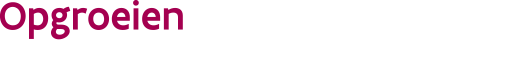 ////////////////////////////////////////////////////////////////////////////////////////////////////////////////////////////////Doelstellingen KOALADe organisatoren van Kind- en Ouderactiviteiten en kinderopvang zijn gezamenlijk verantwoordelijk voor het realiseren van de doelstellingen.Ouders versterken en ondersteunen in de zorg en opvoeding.Sociale cohesie versterken.Warme overgang realiseren voor ouders tussen thuis, kinderopvang, school en buurt.Zorgen voor pedagogische en professionele continuïteit tussen de verschillende partners die met gezinnen met jonge kinderen werken.Actief en ondersteunend leiden naar lokaal aanbod in diverse levensdomeinen: scholen, basiseducatie, inburgering, opleiding en werk, gezondheidszorg, vrije tijd …De kennis van het Nederlands van ouders versterken met een evenwicht tussen Nederlands en de thuistalen.Voor kinderenEen rijke en positieve omgeving met uiteenlopende ervaringen aanbiedenWelbevinden en betrokkenheid van kinderen verhogenOntwikkelingskansen van kinderen vergroten op diverse gebieden:Verkenning van de wereldCommunicatie en expressie, zoals taalvaardighedenSociale vaardighedenLichaam en bewegingWarme overgang realiseren voor ouders tussen thuis, kinderopvang, school en buurtZorgen voor pedagogische en professionele continuïteit tussen de verschillende actoren die met gezinnen met jonge kinderen werkenMeMoQHet MeMoQ-pedagogisch raamwerk biedt een waardevol kader om kinderen zoveel mogelijk kansen te geven om ervaringen op te doen op verschillende domeinen.Voor partners en beleidToegankelijker maken van basisvoorzieningenActief op zoek gaan naar drempels en uitsluitingsmechanismenExpertise delen met andere opvangvoorzieningen in het werkingsgebiedSignaleren van structurele drempels in voorzieningen en beleid